Rhythm Changes II: Rethinking Jazz Cultures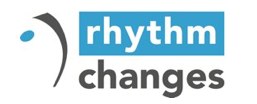 Media City UK and The CUBE Gallery Manchester11-14 April 2013Provisional scheduleThursday 11 April17.00		Registration and Reception, The Cube Gallery, Great Portland Street, ManchesterRhythm Changes photography exhibition (running from 5 – 14 April 2013)---Friday 12 April8.30-9.15	Registration9.15 - 10.30 	Keynote Presentation10.30 - 11.00	Coffee Break11.00-13.00	Parallel Sessions 1*The Digital Performance Lab (DPL) is situated on the ground floor of the Media City UK building13.00 - 14.00 	Lunch and Poster Presentations14.00-15.30	Parallel Sessions 215.30 – 16.00		Coffee Break16.00 – 17.30pm	Parallel Sessions 317.30-20.00		Free time20.00			Reception and Performance (TBC)Saturday 13 April9.15 - 10.30	Keynote Presentation10.30 - 11.00	Coffee Break11.00-13.00	Parallel Sessions 413.00 – 14.00 	Lunch and Poster Presentations14.00-15.30	Parallel Sessions 515.30 – 16.00pm	Coffee Break16.00 – 17.30pm	Parallel sessions 65.30-7.00pm	Free time7.00pm		Conference meal (venue TBC)Sunday 14 April 20129.30-11.00	Parallel Session 711.00-11.30am		Coffee Break11.30am – 13.00	Closing plenary13.00			Conference closeKeynote PresentationTime: 915-1030Room: DPL*Chair: Tony WhytonWelcome:			Tony Whyton (University of Salford)Keynote:			David Ake (University of Nevada, Reno)				After Wynton:  Rethinking Jazz Cultures in the Post Neo-Traditional EraWelcome:			Tony Whyton (University of Salford)Keynote:			David Ake (University of Nevada, Reno)				After Wynton:  Rethinking Jazz Cultures in the Post Neo-Traditional EraWelcome:			Tony Whyton (University of Salford)Keynote:			David Ake (University of Nevada, Reno)				After Wynton:  Rethinking Jazz Cultures in the Post Neo-Traditional EraWelcome:			Tony Whyton (University of Salford)Keynote:			David Ake (University of Nevada, Reno)				After Wynton:  Rethinking Jazz Cultures in the Post Neo-Traditional EraParallel session: 1aJazz CrossingsTime: 11.00-13.00Room: 3.29Chair:Walter van de LeurAaron Johnson (Columbia University), Shifting boundaries or "Man, _____'s a total sellout": The Battle for Jazz on 1970s RadioJohn Howland (Norwegian University of Science and Technology, Trondheim), “Hot Buttered Soul” and Billboard Jazz: The Curious Case of Isaac Hayes and the Intersections of Jazz and Soul, 1969-1973Nikko Higgins (Columbia University), Fusion in South India and Directions in “World Jazz”Kevin Fellezs (Columbia University), Suburban Jazz Meets Cosmopolitan Country: Earl Klugh, Chet Atkins, and George BensonAaron Johnson (Columbia University), Shifting boundaries or "Man, _____'s a total sellout": The Battle for Jazz on 1970s RadioJohn Howland (Norwegian University of Science and Technology, Trondheim), “Hot Buttered Soul” and Billboard Jazz: The Curious Case of Isaac Hayes and the Intersections of Jazz and Soul, 1969-1973Nikko Higgins (Columbia University), Fusion in South India and Directions in “World Jazz”Kevin Fellezs (Columbia University), Suburban Jazz Meets Cosmopolitan Country: Earl Klugh, Chet Atkins, and George BensonAaron Johnson (Columbia University), Shifting boundaries or "Man, _____'s a total sellout": The Battle for Jazz on 1970s RadioJohn Howland (Norwegian University of Science and Technology, Trondheim), “Hot Buttered Soul” and Billboard Jazz: The Curious Case of Isaac Hayes and the Intersections of Jazz and Soul, 1969-1973Nikko Higgins (Columbia University), Fusion in South India and Directions in “World Jazz”Kevin Fellezs (Columbia University), Suburban Jazz Meets Cosmopolitan Country: Earl Klugh, Chet Atkins, and George BensonAaron Johnson (Columbia University), Shifting boundaries or "Man, _____'s a total sellout": The Battle for Jazz on 1970s RadioJohn Howland (Norwegian University of Science and Technology, Trondheim), “Hot Buttered Soul” and Billboard Jazz: The Curious Case of Isaac Hayes and the Intersections of Jazz and Soul, 1969-1973Nikko Higgins (Columbia University), Fusion in South India and Directions in “World Jazz”Kevin Fellezs (Columbia University), Suburban Jazz Meets Cosmopolitan Country: Earl Klugh, Chet Atkins, and George BensonParallel session: 1bDigital MediaTime: 11.00-13.00Room: 2.36Chair: Andrew DubberJonty Stockdale (University of West London), TUNING TO A DIFFERENT CHANNEL:  Jazz in the digital ageSebastian Scotney (Editor, London Jazz), Giving the musician a voice online - a practitioner perspectiveTom Sykes (University of Salford), Jazz in the Big Society: participatory cultures and local jazz scenes in BritainSimon Barber (BCU), Edition Records: reimagining jazz culture in the digital ageJonty Stockdale (University of West London), TUNING TO A DIFFERENT CHANNEL:  Jazz in the digital ageSebastian Scotney (Editor, London Jazz), Giving the musician a voice online - a practitioner perspectiveTom Sykes (University of Salford), Jazz in the Big Society: participatory cultures and local jazz scenes in BritainSimon Barber (BCU), Edition Records: reimagining jazz culture in the digital ageJonty Stockdale (University of West London), TUNING TO A DIFFERENT CHANNEL:  Jazz in the digital ageSebastian Scotney (Editor, London Jazz), Giving the musician a voice online - a practitioner perspectiveTom Sykes (University of Salford), Jazz in the Big Society: participatory cultures and local jazz scenes in BritainSimon Barber (BCU), Edition Records: reimagining jazz culture in the digital ageJonty Stockdale (University of West London), TUNING TO A DIFFERENT CHANNEL:  Jazz in the digital ageSebastian Scotney (Editor, London Jazz), Giving the musician a voice online - a practitioner perspectiveTom Sykes (University of Salford), Jazz in the Big Society: participatory cultures and local jazz scenes in BritainSimon Barber (BCU), Edition Records: reimagining jazz culture in the digital ageSession: 1cVenues and FestivalsTime: 11.00-13.00Room: 3.02Chair: George McKayÉric Dussault (Historian), Jazz Musicians, Jazz Fans and “Existentialist Cellar Clubs” in Saint-Germain-des-Prés (Paris), 1945-1960Ove Volquartz (Freelance musician), Shaping of Jazz to come: Relations between performing venue and the development of (Jazz-) musicKatherine Williams (Leeds College of Music), Newport Up! Liveness, artifacts, and the seductive menace of jazz recordings revisitedDarren Mueller (Duke University), Duke Ellington: Live (but Mediated) at Newport 1956Éric Dussault (Historian), Jazz Musicians, Jazz Fans and “Existentialist Cellar Clubs” in Saint-Germain-des-Prés (Paris), 1945-1960Ove Volquartz (Freelance musician), Shaping of Jazz to come: Relations between performing venue and the development of (Jazz-) musicKatherine Williams (Leeds College of Music), Newport Up! Liveness, artifacts, and the seductive menace of jazz recordings revisitedDarren Mueller (Duke University), Duke Ellington: Live (but Mediated) at Newport 1956Éric Dussault (Historian), Jazz Musicians, Jazz Fans and “Existentialist Cellar Clubs” in Saint-Germain-des-Prés (Paris), 1945-1960Ove Volquartz (Freelance musician), Shaping of Jazz to come: Relations between performing venue and the development of (Jazz-) musicKatherine Williams (Leeds College of Music), Newport Up! Liveness, artifacts, and the seductive menace of jazz recordings revisitedDarren Mueller (Duke University), Duke Ellington: Live (but Mediated) at Newport 1956Éric Dussault (Historian), Jazz Musicians, Jazz Fans and “Existentialist Cellar Clubs” in Saint-Germain-des-Prés (Paris), 1945-1960Ove Volquartz (Freelance musician), Shaping of Jazz to come: Relations between performing venue and the development of (Jazz-) musicKatherine Williams (Leeds College of Music), Newport Up! Liveness, artifacts, and the seductive menace of jazz recordings revisitedDarren Mueller (Duke University), Duke Ellington: Live (but Mediated) at Newport 1956Session: 1dImprovisationTime: 11.00-13.00Room: 2.19Chair: Petter Frost FadnesJeri Brown (Concordia University), Vocal Ecosystem Interaction: A Vehicle for Creating New Standards in Improvisation - Voice in ActionDamian Evans (freelance musician), Rethinking Jazz Performance as a Research MethodLawrence Woof (freelance musician), Jazz and the Angel of HistoryPer Zanussi (University of Stavanger), Composition for improvising musicians - with particular focus on Asian compositional techniques as structures for improvisationJeri Brown (Concordia University), Vocal Ecosystem Interaction: A Vehicle for Creating New Standards in Improvisation - Voice in ActionDamian Evans (freelance musician), Rethinking Jazz Performance as a Research MethodLawrence Woof (freelance musician), Jazz and the Angel of HistoryPer Zanussi (University of Stavanger), Composition for improvising musicians - with particular focus on Asian compositional techniques as structures for improvisationJeri Brown (Concordia University), Vocal Ecosystem Interaction: A Vehicle for Creating New Standards in Improvisation - Voice in ActionDamian Evans (freelance musician), Rethinking Jazz Performance as a Research MethodLawrence Woof (freelance musician), Jazz and the Angel of HistoryPer Zanussi (University of Stavanger), Composition for improvising musicians - with particular focus on Asian compositional techniques as structures for improvisationJeri Brown (Concordia University), Vocal Ecosystem Interaction: A Vehicle for Creating New Standards in Improvisation - Voice in ActionDamian Evans (freelance musician), Rethinking Jazz Performance as a Research MethodLawrence Woof (freelance musician), Jazz and the Angel of HistoryPer Zanussi (University of Stavanger), Composition for improvising musicians - with particular focus on Asian compositional techniques as structures for improvisationSession: 2aCritics and DiscourseTime: 14.00 –15.30Room: 3.29Chair: Nicholas GebhardtTom Perchard (Goldsmiths, University of London) “We must expand jazz so that we never have to leave it”: André Hodeir’s contested territoriesKen Prouty “Neo-Classic? Neo-Conservative? Neo-Colonialist? Jazz’s Shifting Geo-Political Discourse in the Early 21st CenturyTony Mitchell (University of Technology, Sydney), Against the Flow: The Necks vs John LitweilerTom Perchard (Goldsmiths, University of London) “We must expand jazz so that we never have to leave it”: André Hodeir’s contested territoriesKen Prouty “Neo-Classic? Neo-Conservative? Neo-Colonialist? Jazz’s Shifting Geo-Political Discourse in the Early 21st CenturyTony Mitchell (University of Technology, Sydney), Against the Flow: The Necks vs John LitweilerTom Perchard (Goldsmiths, University of London) “We must expand jazz so that we never have to leave it”: André Hodeir’s contested territoriesKen Prouty “Neo-Classic? Neo-Conservative? Neo-Colonialist? Jazz’s Shifting Geo-Political Discourse in the Early 21st CenturyTony Mitchell (University of Technology, Sydney), Against the Flow: The Necks vs John LitweilerTom Perchard (Goldsmiths, University of London) “We must expand jazz so that we never have to leave it”: André Hodeir’s contested territoriesKen Prouty “Neo-Classic? Neo-Conservative? Neo-Colonialist? Jazz’s Shifting Geo-Political Discourse in the Early 21st CenturyTony Mitchell (University of Technology, Sydney), Against the Flow: The Necks vs John LitweilerSession: 2bJazz EducationTime: 14.00 – 15.30Room: 2.36Chair: Walter van de LeurLiz Haddon (University of York), The development of the individual voice within the institutional communityAri Poutiainen (University of Helsinki and Sibelius Academy), Nordic Jazz Curricula and Personal VoicesGerry Godley (12 Points!), Teach me Tonight: a perspective on the impact of jazz educationLiz Haddon (University of York), The development of the individual voice within the institutional communityAri Poutiainen (University of Helsinki and Sibelius Academy), Nordic Jazz Curricula and Personal VoicesGerry Godley (12 Points!), Teach me Tonight: a perspective on the impact of jazz educationLiz Haddon (University of York), The development of the individual voice within the institutional communityAri Poutiainen (University of Helsinki and Sibelius Academy), Nordic Jazz Curricula and Personal VoicesGerry Godley (12 Points!), Teach me Tonight: a perspective on the impact of jazz educationLiz Haddon (University of York), The development of the individual voice within the institutional communityAri Poutiainen (University of Helsinki and Sibelius Academy), Nordic Jazz Curricula and Personal VoicesGerry Godley (12 Points!), Teach me Tonight: a perspective on the impact of jazz educationSession: 2cSouth African DialoguesTime: 14.00 – 15.30Time: 14.00 – 15.30Room: 3.02Room: 3.02Chair: Marc DubyChair: Marc DubyJonathan Eato (University of York), You Ain’t Gonna Hear Me ‘Cause You Think You Hear Me: South African jazz’s struggle against European clichéJostine Loubser (University of Salford), “YOU ARE NOW IN FAIRYLAND”: Jazz from District SixMax Annas & Gary Minkley (University of Fort Hare), Ian Huntley and the Hidden Archive of South African Jazz MusicJonathan Eato (University of York), You Ain’t Gonna Hear Me ‘Cause You Think You Hear Me: South African jazz’s struggle against European clichéJostine Loubser (University of Salford), “YOU ARE NOW IN FAIRYLAND”: Jazz from District SixMax Annas & Gary Minkley (University of Fort Hare), Ian Huntley and the Hidden Archive of South African Jazz MusicJonathan Eato (University of York), You Ain’t Gonna Hear Me ‘Cause You Think You Hear Me: South African jazz’s struggle against European clichéJostine Loubser (University of Salford), “YOU ARE NOW IN FAIRYLAND”: Jazz from District SixMax Annas & Gary Minkley (University of Fort Hare), Ian Huntley and the Hidden Archive of South African Jazz MusicJonathan Eato (University of York), You Ain’t Gonna Hear Me ‘Cause You Think You Hear Me: South African jazz’s struggle against European clichéJostine Loubser (University of Salford), “YOU ARE NOW IN FAIRYLAND”: Jazz from District SixMax Annas & Gary Minkley (University of Fort Hare), Ian Huntley and the Hidden Archive of South African Jazz MusicJonathan Eato (University of York), You Ain’t Gonna Hear Me ‘Cause You Think You Hear Me: South African jazz’s struggle against European clichéJostine Loubser (University of Salford), “YOU ARE NOW IN FAIRYLAND”: Jazz from District SixMax Annas & Gary Minkley (University of Fort Hare), Ian Huntley and the Hidden Archive of South African Jazz MusicJonathan Eato (University of York), You Ain’t Gonna Hear Me ‘Cause You Think You Hear Me: South African jazz’s struggle against European clichéJostine Loubser (University of Salford), “YOU ARE NOW IN FAIRYLAND”: Jazz from District SixMax Annas & Gary Minkley (University of Fort Hare), Ian Huntley and the Hidden Archive of South African Jazz MusicJonathan Eato (University of York), You Ain’t Gonna Hear Me ‘Cause You Think You Hear Me: South African jazz’s struggle against European clichéJostine Loubser (University of Salford), “YOU ARE NOW IN FAIRYLAND”: Jazz from District SixMax Annas & Gary Minkley (University of Fort Hare), Ian Huntley and the Hidden Archive of South African Jazz MusicSession 2dIdentity, Language and Musical PracticeSession 2dIdentity, Language and Musical PracticeTime:14.00-15.30Time:14.00-15.30Room: 2.19Room: 2.19Chair: Alan WilliamsMichael Kahr (KUG, Austria), Out of nowhere: The role of jazz institutions in Graz in the formation of jazz identityHaftor Medbøe (Napier University), You say “kartoffel”, I say “katøffel”: Phrasing high and low Anne Dvinge (University of Copenhagen), Cosmopolitan vernaculars – language, jazz, and critical musical practiceMichael Kahr (KUG, Austria), Out of nowhere: The role of jazz institutions in Graz in the formation of jazz identityHaftor Medbøe (Napier University), You say “kartoffel”, I say “katøffel”: Phrasing high and low Anne Dvinge (University of Copenhagen), Cosmopolitan vernaculars – language, jazz, and critical musical practiceMichael Kahr (KUG, Austria), Out of nowhere: The role of jazz institutions in Graz in the formation of jazz identityHaftor Medbøe (Napier University), You say “kartoffel”, I say “katøffel”: Phrasing high and low Anne Dvinge (University of Copenhagen), Cosmopolitan vernaculars – language, jazz, and critical musical practiceMichael Kahr (KUG, Austria), Out of nowhere: The role of jazz institutions in Graz in the formation of jazz identityHaftor Medbøe (Napier University), You say “kartoffel”, I say “katøffel”: Phrasing high and low Anne Dvinge (University of Copenhagen), Cosmopolitan vernaculars – language, jazz, and critical musical practiceMichael Kahr (KUG, Austria), Out of nowhere: The role of jazz institutions in Graz in the formation of jazz identityHaftor Medbøe (Napier University), You say “kartoffel”, I say “katøffel”: Phrasing high and low Anne Dvinge (University of Copenhagen), Cosmopolitan vernaculars – language, jazz, and critical musical practiceMichael Kahr (KUG, Austria), Out of nowhere: The role of jazz institutions in Graz in the formation of jazz identityHaftor Medbøe (Napier University), You say “kartoffel”, I say “katøffel”: Phrasing high and low Anne Dvinge (University of Copenhagen), Cosmopolitan vernaculars – language, jazz, and critical musical practiceMichael Kahr (KUG, Austria), Out of nowhere: The role of jazz institutions in Graz in the formation of jazz identityHaftor Medbøe (Napier University), You say “kartoffel”, I say “katøffel”: Phrasing high and low Anne Dvinge (University of Copenhagen), Cosmopolitan vernaculars – language, jazz, and critical musical practiceSession 3aJazz and the Media PanelTime:16.00-17.30Room:3.29 Chair: Tim WallTim Wall (BCU, Chair), Alyn Shipton (BBC), Sebastian Scotney (London Jazz Blog), Ian Patterson (All About Jazz) and Alexander Kan (Europe Hub, BBC World Service)Tim Wall (BCU, Chair), Alyn Shipton (BBC), Sebastian Scotney (London Jazz Blog), Ian Patterson (All About Jazz) and Alexander Kan (Europe Hub, BBC World Service)Tim Wall (BCU, Chair), Alyn Shipton (BBC), Sebastian Scotney (London Jazz Blog), Ian Patterson (All About Jazz) and Alexander Kan (Europe Hub, BBC World Service)Tim Wall (BCU, Chair), Alyn Shipton (BBC), Sebastian Scotney (London Jazz Blog), Ian Patterson (All About Jazz) and Alexander Kan (Europe Hub, BBC World Service)Session 3bThinking with Jazz PanelTime:16.00-17.30Room: 3.02Chair: Nicholas GebhardtNicholas Gebhardt (Lancaster, Chair), Frank Griffith (Brunel), Jonty Stockdale (University of West London),  Christophe de Bezenac (University of Salford), Adam Fairhall (MMU)Nicholas Gebhardt (Lancaster, Chair), Frank Griffith (Brunel), Jonty Stockdale (University of West London),  Christophe de Bezenac (University of Salford), Adam Fairhall (MMU)Nicholas Gebhardt (Lancaster, Chair), Frank Griffith (Brunel), Jonty Stockdale (University of West London),  Christophe de Bezenac (University of Salford), Adam Fairhall (MMU)Nicholas Gebhardt (Lancaster, Chair), Frank Griffith (Brunel), Jonty Stockdale (University of West London),  Christophe de Bezenac (University of Salford), Adam Fairhall (MMU)PerformanceTime: 9.00pmRoom: DPLTrio VDTrio VDTrio VDTrio VDKeynote PresentationTime: 9.15-10.30Room: DPLChair: George McKayWelcome: 	George McKay (University of Salford)		Keynote: 	E Taylor Atkins (Northern Illinois University)		Let's Call This: A Paradoxical Platform for International Jazz Studies			Welcome: 	George McKay (University of Salford)		Keynote: 	E Taylor Atkins (Northern Illinois University)		Let's Call This: A Paradoxical Platform for International Jazz Studies			Welcome: 	George McKay (University of Salford)		Keynote: 	E Taylor Atkins (Northern Illinois University)		Let's Call This: A Paradoxical Platform for International Jazz Studies			Welcome: 	George McKay (University of Salford)		Keynote: 	E Taylor Atkins (Northern Illinois University)		Let's Call This: A Paradoxical Platform for International Jazz Studies			Sarallel session: 4aNational/Transnational DiscoursesTime: 11.00-13.00Room:3.29Chair:Anne Dvinge Johanna Rohlf (Center for Metropolitan Studies, Berlin), Jazz on a Journey: The African-American music and its influence on Germany in the 1920sWilliam Bares (UNC Asheville),“An Ambassador for What?”: Pro Helvetia’s Jazz and Swiss Cultural DiplomacyErik Redling (Martin-Luther-University Halle-Wittenberg), Transnational Jazz Aesthetics: The Black Arts Movement and the African Drum PoemLoes Rusch (University of Amsterdam), How jazz changed the Netherlands - how the Netherlands changed jazzJohanna Rohlf (Center for Metropolitan Studies, Berlin), Jazz on a Journey: The African-American music and its influence on Germany in the 1920sWilliam Bares (UNC Asheville),“An Ambassador for What?”: Pro Helvetia’s Jazz and Swiss Cultural DiplomacyErik Redling (Martin-Luther-University Halle-Wittenberg), Transnational Jazz Aesthetics: The Black Arts Movement and the African Drum PoemLoes Rusch (University of Amsterdam), How jazz changed the Netherlands - how the Netherlands changed jazzJohanna Rohlf (Center for Metropolitan Studies, Berlin), Jazz on a Journey: The African-American music and its influence on Germany in the 1920sWilliam Bares (UNC Asheville),“An Ambassador for What?”: Pro Helvetia’s Jazz and Swiss Cultural DiplomacyErik Redling (Martin-Luther-University Halle-Wittenberg), Transnational Jazz Aesthetics: The Black Arts Movement and the African Drum PoemLoes Rusch (University of Amsterdam), How jazz changed the Netherlands - how the Netherlands changed jazzJohanna Rohlf (Center for Metropolitan Studies, Berlin), Jazz on a Journey: The African-American music and its influence on Germany in the 1920sWilliam Bares (UNC Asheville),“An Ambassador for What?”: Pro Helvetia’s Jazz and Swiss Cultural DiplomacyErik Redling (Martin-Luther-University Halle-Wittenberg), Transnational Jazz Aesthetics: The Black Arts Movement and the African Drum PoemLoes Rusch (University of Amsterdam), How jazz changed the Netherlands - how the Netherlands changed jazzSession: 4bJazz in Violent SpacesTime: 11.00-13.00Room: 2.36Chair:George McKay Pedro Cravinho (University of Aveiro), Jazz and television in Portugal: TV JAZZ and the presence of Jazz on the Portuguese Television of the 1960s and 70s.Heli Reiman (University of Helsinki), Voices in dialogue: conceptualizing jazz from the Soviet perspectiveMartin Lücke (MHMK Munich), "Charlie and His Orchestra": Rise and Fall of Jazz in Nazi GermanyRüdiger Ritter (University of Bremen), “Broadcasting Jazz into the Eastern Bloc – Cold War Weapon or Cultural Exchange? The Example of Willis Conover”Pedro Cravinho (University of Aveiro), Jazz and television in Portugal: TV JAZZ and the presence of Jazz on the Portuguese Television of the 1960s and 70s.Heli Reiman (University of Helsinki), Voices in dialogue: conceptualizing jazz from the Soviet perspectiveMartin Lücke (MHMK Munich), "Charlie and His Orchestra": Rise and Fall of Jazz in Nazi GermanyRüdiger Ritter (University of Bremen), “Broadcasting Jazz into the Eastern Bloc – Cold War Weapon or Cultural Exchange? The Example of Willis Conover”Pedro Cravinho (University of Aveiro), Jazz and television in Portugal: TV JAZZ and the presence of Jazz on the Portuguese Television of the 1960s and 70s.Heli Reiman (University of Helsinki), Voices in dialogue: conceptualizing jazz from the Soviet perspectiveMartin Lücke (MHMK Munich), "Charlie and His Orchestra": Rise and Fall of Jazz in Nazi GermanyRüdiger Ritter (University of Bremen), “Broadcasting Jazz into the Eastern Bloc – Cold War Weapon or Cultural Exchange? The Example of Willis Conover”Pedro Cravinho (University of Aveiro), Jazz and television in Portugal: TV JAZZ and the presence of Jazz on the Portuguese Television of the 1960s and 70s.Heli Reiman (University of Helsinki), Voices in dialogue: conceptualizing jazz from the Soviet perspectiveMartin Lücke (MHMK Munich), "Charlie and His Orchestra": Rise and Fall of Jazz in Nazi GermanyRüdiger Ritter (University of Bremen), “Broadcasting Jazz into the Eastern Bloc – Cold War Weapon or Cultural Exchange? The Example of Willis Conover”Session: 4cPoetry and FictionTime: 11.00-13.00Room: 3.02Chair: Catherine TackleyMaria del Mar Vega Esteban (Universidad Complutense de Madrid), The Meanings of Jazz in John Osborne’s Look Back in Anger (1956)Bob Lawson-Peebles (University of Exeter), “The Grave Disease”:  Jazz and Interwar British FictionChristopher Robinson (University of Kansas), Jazz Criticism as "Paracritical Hinge": The Anti-Canonical Project of Nathaniel Mackey's Bedouin Hornbook Dave Laing (University of Liverpool/Equinox), Jazzetry UK: jazz and poetry in England in the early 1960sMaria del Mar Vega Esteban (Universidad Complutense de Madrid), The Meanings of Jazz in John Osborne’s Look Back in Anger (1956)Bob Lawson-Peebles (University of Exeter), “The Grave Disease”:  Jazz and Interwar British FictionChristopher Robinson (University of Kansas), Jazz Criticism as "Paracritical Hinge": The Anti-Canonical Project of Nathaniel Mackey's Bedouin Hornbook Dave Laing (University of Liverpool/Equinox), Jazzetry UK: jazz and poetry in England in the early 1960sMaria del Mar Vega Esteban (Universidad Complutense de Madrid), The Meanings of Jazz in John Osborne’s Look Back in Anger (1956)Bob Lawson-Peebles (University of Exeter), “The Grave Disease”:  Jazz and Interwar British FictionChristopher Robinson (University of Kansas), Jazz Criticism as "Paracritical Hinge": The Anti-Canonical Project of Nathaniel Mackey's Bedouin Hornbook Dave Laing (University of Liverpool/Equinox), Jazzetry UK: jazz and poetry in England in the early 1960sMaria del Mar Vega Esteban (Universidad Complutense de Madrid), The Meanings of Jazz in John Osborne’s Look Back in Anger (1956)Bob Lawson-Peebles (University of Exeter), “The Grave Disease”:  Jazz and Interwar British FictionChristopher Robinson (University of Kansas), Jazz Criticism as "Paracritical Hinge": The Anti-Canonical Project of Nathaniel Mackey's Bedouin Hornbook Dave Laing (University of Liverpool/Equinox), Jazzetry UK: jazz and poetry in England in the early 1960sSession: 4dMusicians and RepertoireTime: 11.00-13.00Room:2.19Chair: Tom SykesBarbara Bleij (Conservatory of Amsterdam), The Stellar Composer: The intersection of musical cultures in Wayne Shorter’s musicMarian Jago (York University, Toronto), It Don’t Mean A Thing: Race and Considerations of ‘Hot’ and ‘Cool’ in the Music of Lennie TristanoRobin Thomas (University of Huddersfield), The Evolution of the Jazz Vocal Song: What comes after the Great American Song Book? Richard Scott (freelance musician), A Flight beyond Tradition: the legacy of John Stevens and free group improvisation.Barbara Bleij (Conservatory of Amsterdam), The Stellar Composer: The intersection of musical cultures in Wayne Shorter’s musicMarian Jago (York University, Toronto), It Don’t Mean A Thing: Race and Considerations of ‘Hot’ and ‘Cool’ in the Music of Lennie TristanoRobin Thomas (University of Huddersfield), The Evolution of the Jazz Vocal Song: What comes after the Great American Song Book? Richard Scott (freelance musician), A Flight beyond Tradition: the legacy of John Stevens and free group improvisation.Barbara Bleij (Conservatory of Amsterdam), The Stellar Composer: The intersection of musical cultures in Wayne Shorter’s musicMarian Jago (York University, Toronto), It Don’t Mean A Thing: Race and Considerations of ‘Hot’ and ‘Cool’ in the Music of Lennie TristanoRobin Thomas (University of Huddersfield), The Evolution of the Jazz Vocal Song: What comes after the Great American Song Book? Richard Scott (freelance musician), A Flight beyond Tradition: the legacy of John Stevens and free group improvisation.Barbara Bleij (Conservatory of Amsterdam), The Stellar Composer: The intersection of musical cultures in Wayne Shorter’s musicMarian Jago (York University, Toronto), It Don’t Mean A Thing: Race and Considerations of ‘Hot’ and ‘Cool’ in the Music of Lennie TristanoRobin Thomas (University of Huddersfield), The Evolution of the Jazz Vocal Song: What comes after the Great American Song Book? Richard Scott (freelance musician), A Flight beyond Tradition: the legacy of John Stevens and free group improvisation.Session: 5aSwing and Symphonic JazzTime: 14.00 –15.30Room:3.29 Chair: Walter van de LeurCatherine Tackley (Open University), Rethinking Jazz and Rhapsody in BlueGeorge Burrows (University of Portsmouth), Negotiating commercialism: reappraising Andy Kirk’s Clouds of JoyAlan Stanbridge (University of Toronto), Krazy Kats and Rhapsodies: Symphonic Jazz, ReconsideredCatherine Tackley (Open University), Rethinking Jazz and Rhapsody in BlueGeorge Burrows (University of Portsmouth), Negotiating commercialism: reappraising Andy Kirk’s Clouds of JoyAlan Stanbridge (University of Toronto), Krazy Kats and Rhapsodies: Symphonic Jazz, ReconsideredCatherine Tackley (Open University), Rethinking Jazz and Rhapsody in BlueGeorge Burrows (University of Portsmouth), Negotiating commercialism: reappraising Andy Kirk’s Clouds of JoyAlan Stanbridge (University of Toronto), Krazy Kats and Rhapsodies: Symphonic Jazz, ReconsideredCatherine Tackley (Open University), Rethinking Jazz and Rhapsody in BlueGeorge Burrows (University of Portsmouth), Negotiating commercialism: reappraising Andy Kirk’s Clouds of JoyAlan Stanbridge (University of Toronto), Krazy Kats and Rhapsodies: Symphonic Jazz, ReconsideredSession: 5bHistoriography and AnthropologyTime: 14.00 –15.30Room: 2.36Chair: Nicholas GebhardtTim Wall (BCU), Rethinking ‘European jazz’ through the work of Steven FeldChristopher Coady (Sydney Conservatorium of Music), Inspiration and the historical record: Exploring the impact of lived experience on the presentation of data in jazz historiographyMario Dunkel (Technische Universität Dortmund),  Marshall W. Stearns, Joachim-Ernst Berendt, and the Politics of German Jazz HistoriographyTim Wall (BCU), Rethinking ‘European jazz’ through the work of Steven FeldChristopher Coady (Sydney Conservatorium of Music), Inspiration and the historical record: Exploring the impact of lived experience on the presentation of data in jazz historiographyMario Dunkel (Technische Universität Dortmund),  Marshall W. Stearns, Joachim-Ernst Berendt, and the Politics of German Jazz HistoriographyTim Wall (BCU), Rethinking ‘European jazz’ through the work of Steven FeldChristopher Coady (Sydney Conservatorium of Music), Inspiration and the historical record: Exploring the impact of lived experience on the presentation of data in jazz historiographyMario Dunkel (Technische Universität Dortmund),  Marshall W. Stearns, Joachim-Ernst Berendt, and the Politics of German Jazz HistoriographyTim Wall (BCU), Rethinking ‘European jazz’ through the work of Steven FeldChristopher Coady (Sydney Conservatorium of Music), Inspiration and the historical record: Exploring the impact of lived experience on the presentation of data in jazz historiographyMario Dunkel (Technische Universität Dortmund),  Marshall W. Stearns, Joachim-Ernst Berendt, and the Politics of German Jazz HistoriographySession: 5cScenes and NetworksTime: 14.00 –15.30Room: 3.02Chair: Tom SykesJasmin Taylor (Goldsmiths, University of London) Billie Holiday and Gendered Networks of CollaborationMichael T Spencer (Cosumnes River College Sacramento, CA), “Jazz-Mad Collegiennes”: Dave Brubeck, Cultural Convergence, and the College Jazz Renaissance in CaliforniaChrista Bruckner Haring (University of Music and Performing Arts Graz), Women in contemporary Austrian jazzJasmin Taylor (Goldsmiths, University of London) Billie Holiday and Gendered Networks of CollaborationMichael T Spencer (Cosumnes River College Sacramento, CA), “Jazz-Mad Collegiennes”: Dave Brubeck, Cultural Convergence, and the College Jazz Renaissance in CaliforniaChrista Bruckner Haring (University of Music and Performing Arts Graz), Women in contemporary Austrian jazzJasmin Taylor (Goldsmiths, University of London) Billie Holiday and Gendered Networks of CollaborationMichael T Spencer (Cosumnes River College Sacramento, CA), “Jazz-Mad Collegiennes”: Dave Brubeck, Cultural Convergence, and the College Jazz Renaissance in CaliforniaChrista Bruckner Haring (University of Music and Performing Arts Graz), Women in contemporary Austrian jazzJasmin Taylor (Goldsmiths, University of London) Billie Holiday and Gendered Networks of CollaborationMichael T Spencer (Cosumnes River College Sacramento, CA), “Jazz-Mad Collegiennes”: Dave Brubeck, Cultural Convergence, and the College Jazz Renaissance in CaliforniaChrista Bruckner Haring (University of Music and Performing Arts Graz), Women in contemporary Austrian jazzSession: 5dShifting European IdentitiesTime: 14.00-15.30Room: 2.19Chair: Loes RuschAlexander Kan (Europe Hub, BBC World Service), Soviet Jazz – Collapse of an IdentityJosé Dias (Universidade Nova de Lisboa), Jazz networking in Europe: building common identity, and struggling economic crisis through musicDiana Kondrashin, Contemporary Russian Jazz: Adoption, Tradition or “High Treason”?Alexander Kan (Europe Hub, BBC World Service), Soviet Jazz – Collapse of an IdentityJosé Dias (Universidade Nova de Lisboa), Jazz networking in Europe: building common identity, and struggling economic crisis through musicDiana Kondrashin, Contemporary Russian Jazz: Adoption, Tradition or “High Treason”?Alexander Kan (Europe Hub, BBC World Service), Soviet Jazz – Collapse of an IdentityJosé Dias (Universidade Nova de Lisboa), Jazz networking in Europe: building common identity, and struggling economic crisis through musicDiana Kondrashin, Contemporary Russian Jazz: Adoption, Tradition or “High Treason”?Alexander Kan (Europe Hub, BBC World Service), Soviet Jazz – Collapse of an IdentityJosé Dias (Universidade Nova de Lisboa), Jazz networking in Europe: building common identity, and struggling economic crisis through musicDiana Kondrashin, Contemporary Russian Jazz: Adoption, Tradition or “High Treason”?Session: 6aNew Orleans, Identity and RevivalismTime: 16.00 – 17.30Room: 3.29Chair: George McKayMikko Karjalainen (University of Amsterdam), Performing sonic cultural identities: New Orleans brass band music as sonic practiceRichard Ekins (University of Ulster) Authenticity as Authenticating in New Orleans Jazz Revivalism: Adapting Authenticity and the Case of Dan Pawson’s Artesian Hall Stompers (1960-2002)Alyn Shipton (Royal Academy of Music/BBC), Questions of National Identity in the British Traditional Jazz RevivalMikko Karjalainen (University of Amsterdam), Performing sonic cultural identities: New Orleans brass band music as sonic practiceRichard Ekins (University of Ulster) Authenticity as Authenticating in New Orleans Jazz Revivalism: Adapting Authenticity and the Case of Dan Pawson’s Artesian Hall Stompers (1960-2002)Alyn Shipton (Royal Academy of Music/BBC), Questions of National Identity in the British Traditional Jazz RevivalMikko Karjalainen (University of Amsterdam), Performing sonic cultural identities: New Orleans brass band music as sonic practiceRichard Ekins (University of Ulster) Authenticity as Authenticating in New Orleans Jazz Revivalism: Adapting Authenticity and the Case of Dan Pawson’s Artesian Hall Stompers (1960-2002)Alyn Shipton (Royal Academy of Music/BBC), Questions of National Identity in the British Traditional Jazz RevivalMikko Karjalainen (University of Amsterdam), Performing sonic cultural identities: New Orleans brass band music as sonic practiceRichard Ekins (University of Ulster) Authenticity as Authenticating in New Orleans Jazz Revivalism: Adapting Authenticity and the Case of Dan Pawson’s Artesian Hall Stompers (1960-2002)Alyn Shipton (Royal Academy of Music/BBC), Questions of National Identity in the British Traditional Jazz RevivalSession: 6bThe Ah-a Project (performance)Time: 16.00-17.30Room: DPLChair: Christophe de BezenacNick Katuszonek (University of Salford) - Quartet performance followed by discussionNick Katuszonek (University of Salford) - Quartet performance followed by discussionNick Katuszonek (University of Salford) - Quartet performance followed by discussionNick Katuszonek (University of Salford) - Quartet performance followed by discussionSession 6cJazz NarrativesTime: 16.00-17.30Room: 3.02Chair:Anne DvingeWalter van de Leur (University of Amsterdam), Last Notes: Narratives of Jazz and DeathPeter Freeman (University of Queensland),  Strings with Jazz Andrew Dubber (BCU), Shift Left 95: From Cultural Cringe to the New Aesthetic in Aotearoa New ZealandWalter van de Leur (University of Amsterdam), Last Notes: Narratives of Jazz and DeathPeter Freeman (University of Queensland),  Strings with Jazz Andrew Dubber (BCU), Shift Left 95: From Cultural Cringe to the New Aesthetic in Aotearoa New ZealandWalter van de Leur (University of Amsterdam), Last Notes: Narratives of Jazz and DeathPeter Freeman (University of Queensland),  Strings with Jazz Andrew Dubber (BCU), Shift Left 95: From Cultural Cringe to the New Aesthetic in Aotearoa New ZealandWalter van de Leur (University of Amsterdam), Last Notes: Narratives of Jazz and DeathPeter Freeman (University of Queensland),  Strings with Jazz Andrew Dubber (BCU), Shift Left 95: From Cultural Cringe to the New Aesthetic in Aotearoa New ZealandSession: 6dCanons & Educational SettingsTime: 16.00 – 17.30Room: 2.19Chair: Christa Bruckner HaringMarc Duby (University of South Africa), “New ways of being South African”: Canon-formation in South African jazz education and elsewhereJacopo Conti (Università degli Studi di Torino), Jazz in Italian Conservatoires: how to become “classic”James Dickinson (University of Kristiansand), THE LINDEMAN LIST –  the evolution of a Norwegian jazz fraternityMarc Duby (University of South Africa), “New ways of being South African”: Canon-formation in South African jazz education and elsewhereJacopo Conti (Università degli Studi di Torino), Jazz in Italian Conservatoires: how to become “classic”James Dickinson (University of Kristiansand), THE LINDEMAN LIST –  the evolution of a Norwegian jazz fraternityMarc Duby (University of South Africa), “New ways of being South African”: Canon-formation in South African jazz education and elsewhereJacopo Conti (Università degli Studi di Torino), Jazz in Italian Conservatoires: how to become “classic”James Dickinson (University of Kristiansand), THE LINDEMAN LIST –  the evolution of a Norwegian jazz fraternityMarc Duby (University of South Africa), “New ways of being South African”: Canon-formation in South African jazz education and elsewhereJacopo Conti (Università degli Studi di Torino), Jazz in Italian Conservatoires: how to become “classic”James Dickinson (University of Kristiansand), THE LINDEMAN LIST –  the evolution of a Norwegian jazz fraternitySession: 7aCollectives and Cultural PoliticsTime:9.30-11.00Room:3.29 Chair: Nicholas GebhardtFumi Okiji (Royal Holloway), Jazz Insists! - Music as Social CriticismScott Currie (University of Minnesota), Improvising Truth to Power: The Collective Poetics and Cultural Politics of 'Avant-Jazz for Peace'Floris Schuiling (University of Cambridge), Jazz as Material Culture: Mediating Objects in the Performance Practice of the Instant Composers Pool OrchestraFumi Okiji (Royal Holloway), Jazz Insists! - Music as Social CriticismScott Currie (University of Minnesota), Improvising Truth to Power: The Collective Poetics and Cultural Politics of 'Avant-Jazz for Peace'Floris Schuiling (University of Cambridge), Jazz as Material Culture: Mediating Objects in the Performance Practice of the Instant Composers Pool OrchestraFumi Okiji (Royal Holloway), Jazz Insists! - Music as Social CriticismScott Currie (University of Minnesota), Improvising Truth to Power: The Collective Poetics and Cultural Politics of 'Avant-Jazz for Peace'Floris Schuiling (University of Cambridge), Jazz as Material Culture: Mediating Objects in the Performance Practice of the Instant Composers Pool OrchestraFumi Okiji (Royal Holloway), Jazz Insists! - Music as Social CriticismScott Currie (University of Minnesota), Improvising Truth to Power: The Collective Poetics and Cultural Politics of 'Avant-Jazz for Peace'Floris Schuiling (University of Cambridge), Jazz as Material Culture: Mediating Objects in the Performance Practice of the Instant Composers Pool OrchestraSession: 7bFilm & MediaTime:9.30-11.00Room: 2.36Chair: Andrew DubberFrederic Dohl (Free University Berlin), About the Identity of Jazz. The Gershwin Projects of André Previn in Jazz, Film and Art MusicNick Heffernan (University of Nottingham), Reds, Blacks and the Blues: Left Filmmakers and the Representation of Jazz in Cold War AmericaMarcel Swiboda (University of Leeds), The Uses and Abuses of Improvisation in the Epoch of Media UbiquityFrederic Dohl (Free University Berlin), About the Identity of Jazz. The Gershwin Projects of André Previn in Jazz, Film and Art MusicNick Heffernan (University of Nottingham), Reds, Blacks and the Blues: Left Filmmakers and the Representation of Jazz in Cold War AmericaMarcel Swiboda (University of Leeds), The Uses and Abuses of Improvisation in the Epoch of Media UbiquityFrederic Dohl (Free University Berlin), About the Identity of Jazz. The Gershwin Projects of André Previn in Jazz, Film and Art MusicNick Heffernan (University of Nottingham), Reds, Blacks and the Blues: Left Filmmakers and the Representation of Jazz in Cold War AmericaMarcel Swiboda (University of Leeds), The Uses and Abuses of Improvisation in the Epoch of Media UbiquityFrederic Dohl (Free University Berlin), About the Identity of Jazz. The Gershwin Projects of André Previn in Jazz, Film and Art MusicNick Heffernan (University of Nottingham), Reds, Blacks and the Blues: Left Filmmakers and the Representation of Jazz in Cold War AmericaMarcel Swiboda (University of Leeds), The Uses and Abuses of Improvisation in the Epoch of Media UbiquitySession: 7cIdentity, Listening and MemoryTime: 9.30-11.00Room:2.19Chair: Tom SykesLawrence Davies (Kings College London), Forming the 'down-home' sound: Re-hearing urban blues through its British reception in the 1950s.Brett Pyper (NYU & Klein Karoo National Arts Festival, South Africa), On Jazz, listening and sociality among South African jazz appreciation societiesMikkel Vad (Rhythmic Music Conservatory, Denmark), You’ve Got to be Historistic: The ”Tribute Concert” as a Site of Memory Lawrence Davies (Kings College London), Forming the 'down-home' sound: Re-hearing urban blues through its British reception in the 1950s.Brett Pyper (NYU & Klein Karoo National Arts Festival, South Africa), On Jazz, listening and sociality among South African jazz appreciation societiesMikkel Vad (Rhythmic Music Conservatory, Denmark), You’ve Got to be Historistic: The ”Tribute Concert” as a Site of Memory Lawrence Davies (Kings College London), Forming the 'down-home' sound: Re-hearing urban blues through its British reception in the 1950s.Brett Pyper (NYU & Klein Karoo National Arts Festival, South Africa), On Jazz, listening and sociality among South African jazz appreciation societiesMikkel Vad (Rhythmic Music Conservatory, Denmark), You’ve Got to be Historistic: The ”Tribute Concert” as a Site of Memory Lawrence Davies (Kings College London), Forming the 'down-home' sound: Re-hearing urban blues through its British reception in the 1950s.Brett Pyper (NYU & Klein Karoo National Arts Festival, South Africa), On Jazz, listening and sociality among South African jazz appreciation societiesMikkel Vad (Rhythmic Music Conservatory, Denmark), You’ve Got to be Historistic: The ”Tribute Concert” as a Site of Memory Session: 7dJazz, Place and PerformanceTime: 9.30-11.00Room: 3.02Chair: Nick KatuszonekAlex Stein (Brown University), Understanding Distracted Engagement at Wally’s Jazz Club: Nightlife and the Jazz Club Imaginary Adam Fairhall (MMU), Imaginary Pasts: Representing Early Jazz in Contemporary Jazz PracticePetter Frost Fadnes (University of Stavanger), The performative aspects of contemporary space: Negotiating new rooms in improvised musicAlex Stein (Brown University), Understanding Distracted Engagement at Wally’s Jazz Club: Nightlife and the Jazz Club Imaginary Adam Fairhall (MMU), Imaginary Pasts: Representing Early Jazz in Contemporary Jazz PracticePetter Frost Fadnes (University of Stavanger), The performative aspects of contemporary space: Negotiating new rooms in improvised musicAlex Stein (Brown University), Understanding Distracted Engagement at Wally’s Jazz Club: Nightlife and the Jazz Club Imaginary Adam Fairhall (MMU), Imaginary Pasts: Representing Early Jazz in Contemporary Jazz PracticePetter Frost Fadnes (University of Stavanger), The performative aspects of contemporary space: Negotiating new rooms in improvised musicAlex Stein (Brown University), Understanding Distracted Engagement at Wally’s Jazz Club: Nightlife and the Jazz Club Imaginary Adam Fairhall (MMU), Imaginary Pasts: Representing Early Jazz in Contemporary Jazz PracticePetter Frost Fadnes (University of Stavanger), The performative aspects of contemporary space: Negotiating new rooms in improvised musicPlenary SessionTime: 11.30-13.00Room: DPLChair: Dave LaingVal Wilmer in conversation with Dave LaingVal Wilmer in conversation with Dave LaingVal Wilmer in conversation with Dave LaingVal Wilmer in conversation with Dave Laing